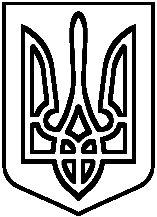 Про атестацію педагогічних працівників  у 2020/2021 навчальному роціАтестація педагогічних працівників  у 2020/2021 навчальному році буде проводитися у відповідності з чинним нормативним документом з атестації «Типовим положенням про атестацію педагогічних працівників», затвердженим наказом Міністерства освіти і науки   України від 06.10.10 № 930 і зареєстрованим в Міністерстві юстиції України 14.12.10 за № 1255/18550 зі змінами та доповненнями.З метою стимулювання цілеспрямованого безперервного підвищення рівня професійної компетентності педагогічних працівників, росту їх професійної майстерності, розвитку творчої ініціативи, якісного та організованого проведення атестації  в 2020/2021 навчальному році,НАКАЗУЮ:1. Затвердити cклад атестаційної комісії І рівня при Баришівському НВК «гімназія- загальноосвітня школа І-ІІІ ступенів» (додаток 1).2. Заступнику директора НВК з навчально-виховної роботи Лепеті В.В.:2.1. До 27.09.2020 ознайомити педагогічних працівників з наказом про атестацію в поточному навчальному році та «Типовим положенням про атестацію педагогічних працівників».2.2. До 10.10.2020 подати до атестаційної комісії ІІ рівня:- списки педагогічних працівників, які підлягають черговій атестації у 2020/2021 навчальному році із зазначенням строків проходження підвищення кваліфікації;- списки педагогічних працівників на встановлення чи підтвердження кваліфікаційної категорії «спеціаліст вищої категорії»;- списки педагогічних працівників на присвоєння чи підтвердження педагогічного звання «старший вчитель», «вчитель-методист», «вихователь-методист», «керівник гуртка – методист»;- заяви педагогічних працівників, чи подання педагогічної ради про встановлення кваліфікаційної категорії «спеціаліст вищої категорії»;- подання педагогічної ради на присвоєння  педагогічного звання «старший вчитель», «вчитель-методист», «вихователь-методист», «керівник гуртка – методист»;- заяви педагогічних працівників про перенесення строку атестації;- заяви педагогічних працівників на позачергову атестацію; - подання на педагогічних працівників, які знизили в міжатестаційний період рівень своєї професійної діяльності і проходитимуть позачергову атестацію з аргументованого подання керівника закладу.2.3 До 18.10 2020  затвердити наказом списки педагогічних працівників, які атестуються в 2020/2021 навчальному році.2.4. За два тижні до підсумкового засідання в  атестаційну комісію ІІ рівня подати такі документи:2.4.1. Для  встановлення  чи  підтвердження  кваліфікаційної  категорії
«спеціаліст вищої категорії»: - витяг з рішення атестаційної комісії закладу освіти про відповідність посади, яку займає педагогічний працівник;- характеристику на педагогічного працівника; - заповнені атестаційні листи в двох екземплярах.2.4.2. Для присвоєння чи підтвердження педагогічного звання «старший вчитель»: - витяг з рішення атестаційної комісії закладу освіти про відповідність посади, яку займає педагогічний працівник на присвоєння йому педагогічного звання «старший вчитель» згідно пункту 5 «Типового положення»;- обґрунтоване подання керівника закладу освіти про присвоєння чи підтвердження педагогічного звання «старший вчитель»; - характеристику на педагогічного працівника;  - заповнені атестаційні листи в двох екземплярах.2.5. До 28.09.2020 поновити атестаційний куточок в закладі освіти.2.6. До 01.04.2021 подати до  атестаційної комісії ІІ рівня звіти про проведення атестації в закладі освіти за встановленим зразком.3.Контроль за виконанням наказу залишаю за собою.Директор НВК                            Н.П.Калмикова	З наказом ознайомлені:                                                                                                Додаток 1                                                                               до наказу Баришівського НВК                                                                              16.09.2020 № 74С К Л А Д атестаційної комісії при Баришівському НВК«гімназія –  загальноосвітня школа І-ІІІ ступенів»   	   1. Калмикова Н.П. –  голова атестаційної комісії, директор НВК;	   2. Колодко С.А.     - голова ПК, заступник голови атестаційної комісії; 3 . Лепета В.В.    -   секретар атестаційної комісії,заступник директора                                  з навчально-виховної роботи;Члени атестаційної комісії:              4. Симоненко Л.В. – заступник директора з навчально-виховної                                              роботи;                    	 5. Трофімова Н.В. – заступник директора з навчально-виховної роботи; 	6. Дяченко М.О.    -  учитель початкових класів;	7. Демиденко Т.А. - психологДодаток 2до наказу Баришівського НВК		16.09.2019 № 113ПЛАНроботи атестаційної комісії І рівняна 2019/2020 навчальний рікКИЇВСЬКА ОБЛАСТЬБАРИШІВСЬКА СЕЛИЩНА РАДАБАРИШІВСЬКИЙ НАВЧАЛЬНО-ВИХОВНИЙ КОМПЛЕКС«ГІМНАЗІЯ –  ЗАГАЛЬНООСВІТНЯ ШКОЛА І-ІІІ СТУПЕНІВ»Н А К А Зсмт БаришівкаКИЇВСЬКА ОБЛАСТЬБАРИШІВСЬКА СЕЛИЩНА РАДАБАРИШІВСЬКИЙ НАВЧАЛЬНО-ВИХОВНИЙ КОМПЛЕКС«ГІМНАЗІЯ –  ЗАГАЛЬНООСВІТНЯ ШКОЛА І-ІІІ СТУПЕНІВ»Н А К А Зсмт Баришівка16 вересня  2020 року№ 74№п/пЗміст роботиДата виконанняВідповідальний 1.Провести засідання районної атестаційної комісії:а) перше засідання:1. Про затвердження списків  педагогічних працівників, які підлягають черговій атестації в навчальному році. 2. Затвердження плану та графіка роботи атестаційної комісії.б) друге засідання: 1.Розгляд атестаційних матеріалів педагогічних працівників, які атестуються.2.Про підсумки атестації педагогічних працівників у 2019/2020 навчальному році.Жовтень 2019 р.До 01.04.2020 р.Калмикова Н.П.Калмикова Н.П.2.Ознайомлення з Типовим положенням про атестацію педагогічних працівників та Змінами Вересень2019Лепета В.В.3.Складання списків педагогічних працівників, які підлягають черговій атестаціїдо 10.10.2019Лепета В.В.4.Затвердження списків педагогічних працівників, які підлягають атестації та графіка роботи атестаційної комісіїЖовтень2019Калмикова Н.П.5.Закріплення членів атестаційної комісії за вчителями, які атестуютьсяжовтень2019Калмикова Н.П6.Вивчення системи роботи вчителів, які атестуються та оформлення їхнього досвідудо 15.03.2020адміністрація НВК, члени атестаційної комісії7.Підготовка атестаційних матеріалів учителів для розгляду на засіданні атестаційної комісіїдо 15.03.2020Члени атестаційної комісії8.Написання характеристик діяльності педагогічних працівників у між атестаційний періоддо 01.03.20120адміністрація НВК9.Розглянути звіти вчителів, які атестуються, та розгляд їхніх атестаційних матеріалів на засіданні атестаційної комісіїдо 01.04.2020Лепета В.В.10.Оформлення нагородних матеріалів за наслідками атестаціїдо 10.04.2020Калмикова Н.П11. Узагальнення матеріалів про підсумки атестації за 2019-2020 н.р. наказом по НВК та розгляд на засіданні ШМОДо 01.05.2020Калмикова Н.П.Голови ШМО